Предложение об установлении тарифов в сфере холодного водоснабжения и о способах приобретения, стоимости и объемах товаров, необходимых для производства регулируемых товаров и (или) оказания регулируемых услугПредложение об установлении тарифов в сфере холодного водоснабжения и о способах приобретения, стоимости и объемах товаров, необходимых для производства регулируемых товаров и (или) оказания регулируемых услуг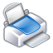 Новосибирская областьПубликация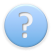 По желанию организации информация раскрыта в дополнительных источниках публикации?нетУказывать разбивку НВВ по полугодиямнетПериод регулированияНачало очередного периода регулирования01.01.2019Окончание очередного периода регулирования31.12.2019Является ли данное юридическое лицо подразделением (филиалом) другой организациинетНаименование организацииМУП ЖКХ "Лянинское"Наименование филиалаИНН5421110495КПП542101001Вид деятельностиОказание услуг в сфере водоснабженияРежим налогообложенияспециальный (упрощенная система налогообложения, система налогообложения для сельскохозяйственных товаропроизводителей)Организация выполняет/планирует к выполнению инвестиционную программунетТарифНаличие двухставочного тарифанетНДС (Отметка об учтенном НДС)тариф для организаций не являющихся плательщиками НДСДифференциация тарифаДифференциация тарифаДифференциация тарифаДифференциация тарифаДифференциация тарифаМУП ЖКХ "Лянинское"МУП ЖКХ "Лянинское"МУП ЖКХ "Лянинское"МУП ЖКХ "Лянинское"МУП ЖКХ "Лянинское"Система коммунальной инфраструктурыСистема коммунальной инфраструктурыСистема коммунальной инфраструктурыУсловный порядковый номер111Описание000Муниципальный район№ п/пОКТМО123451Здвинский муниципальный район1Лянинское50613410Предложение об установлении тарифов в сфере холодного водоснабжения и о способах приобретения, стоимости и объемах товаров, необходимых для производства регулируемых товаров и (или) оказания регулируемых услугПредложение об установлении тарифов в сфере холодного водоснабжения и о способах приобретения, стоимости и объемах товаров, необходимых для производства регулируемых товаров и (или) оказания регулируемых услугПредложение об установлении тарифов в сфере холодного водоснабжения и о способах приобретения, стоимости и объемах товаров, необходимых для производства регулируемых товаров и (или) оказания регулируемых услугПредложение об установлении тарифов в сфере холодного водоснабжения и о способах приобретения, стоимости и объемах товаров, необходимых для производства регулируемых товаров и (или) оказания регулируемых услугПредложение об установлении тарифов в сфере холодного водоснабжения и о способах приобретения, стоимости и объемах товаров, необходимых для производства регулируемых товаров и (или) оказания регулируемых услугМУП ЖКХ "Лянинское"МУП ЖКХ "Лянинское"МУП ЖКХ "Лянинское"МУП ЖКХ "Лянинское"МУП ЖКХ "Лянинское"№ п/пИнформация, подлежащая раскрытиюЗначениеСсылки на документыПримечание12345Раскрытие информации в соответствии с формой 2.14 Приказа ФСТ России N 129 от 15 мая 2013 г.Раскрытие информации в соответствии с формой 2.14 Приказа ФСТ России N 129 от 15 мая 2013 г.Раскрытие информации в соответствии с формой 2.14 Приказа ФСТ России N 129 от 15 мая 2013 г.Раскрытие информации в соответствии с формой 2.14 Приказа ФСТ России N 129 от 15 мая 2013 г.1Информация о предложении регулируемой организации об установлении тарифов в сфере холодного водоснабжения на очередной период регулирования01.2Предлагаемый метод регулирования01.2.1с 01.01.2019 по 31.12.2019метод экономически обоснованных расходов (затрат)нет1.3Расчетная величина тарифов01.3.1с 01.01.2019 по 31.12.2019, руб/м333,78руб./куб.м1.4Период действия тарифов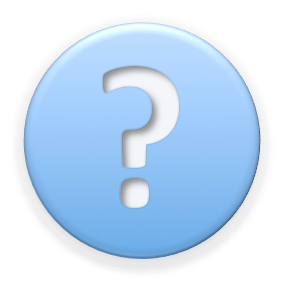 с 01.01.2019 по 31.12.2019 гг.1.6Сведения о необходимой валовой выручке на соответствующий период, тыс руб1 621,50тыс.руб1.6.1с 01.01.2019 по 31.12.20191 621,50тыс.руб1.7Годовой объем отпущенной потребителям воды, тыс м301.7.1с 01.01.2019 по 31.12.201953,80тыс.куб.м1.8Размер экономически обоснованных расходов, не учтенных при регулировании тарифов в предыдущий период регулирования (при их наличии), определенном в соответствии с основами ценообразования в сфере водоснабжения и водоотведения, утвержденными постановлением Правительства Российской Федерации от 13.05.2013 N 406 (Официальный интернет-портал правовой информации http://www.pravo.gov.ru, 15.05.2013), тыс руб0,00нет1.9Размер недополученных доходов регулируемой организацией (при их наличии), исчисленный в соответствии Основами ценообразования в сфере водоснабжения и водоотведения, утвержденными постановлением Правительства Российской Федерации от 13.05.2013 N 406 (Официальный интернет-портал правовой информации http://www.pravo.gov.ru, 15.05.2013), тыс руб0,00нетРаскрытие информации в соответствии с формой 2.13 Приказа ФСТ России N 129 от 15 мая 2013 г.Раскрытие информации в соответствии с формой 2.13 Приказа ФСТ России N 129 от 15 мая 2013 г.Раскрытие информации в соответствии с формой 2.13 Приказа ФСТ России N 129 от 15 мая 2013 г.Раскрытие информации в соответствии с формой 2.13 Приказа ФСТ России N 129 от 15 мая 2013 г.2Информация о способах приобретения, стоимости и об объемах товаров, необходимых для производства регулируемых товаров и(или) оказания регулируемых услуг регулируемой организацией02.1Сведения о правовых актах, регламентирующих правила закупки (положение о закупках) в регулируемой организацииПоложение о закупках от 15.12.2015г.Положение о  закупках размещено на сайте закупок2.2Место размещения положения о закупках регулируемой организацииhttps://zakupki.gov.ru                         http://лянинское.рфhttps://zakupki.gov.ru                            http://лянинское.рф2.3Cведения о планировании закупочных процедур и результатах их проведенияПлан закупокПлан закупок размещен на сайте закупок